Indicadores de ResultadosSe anexan Indicadores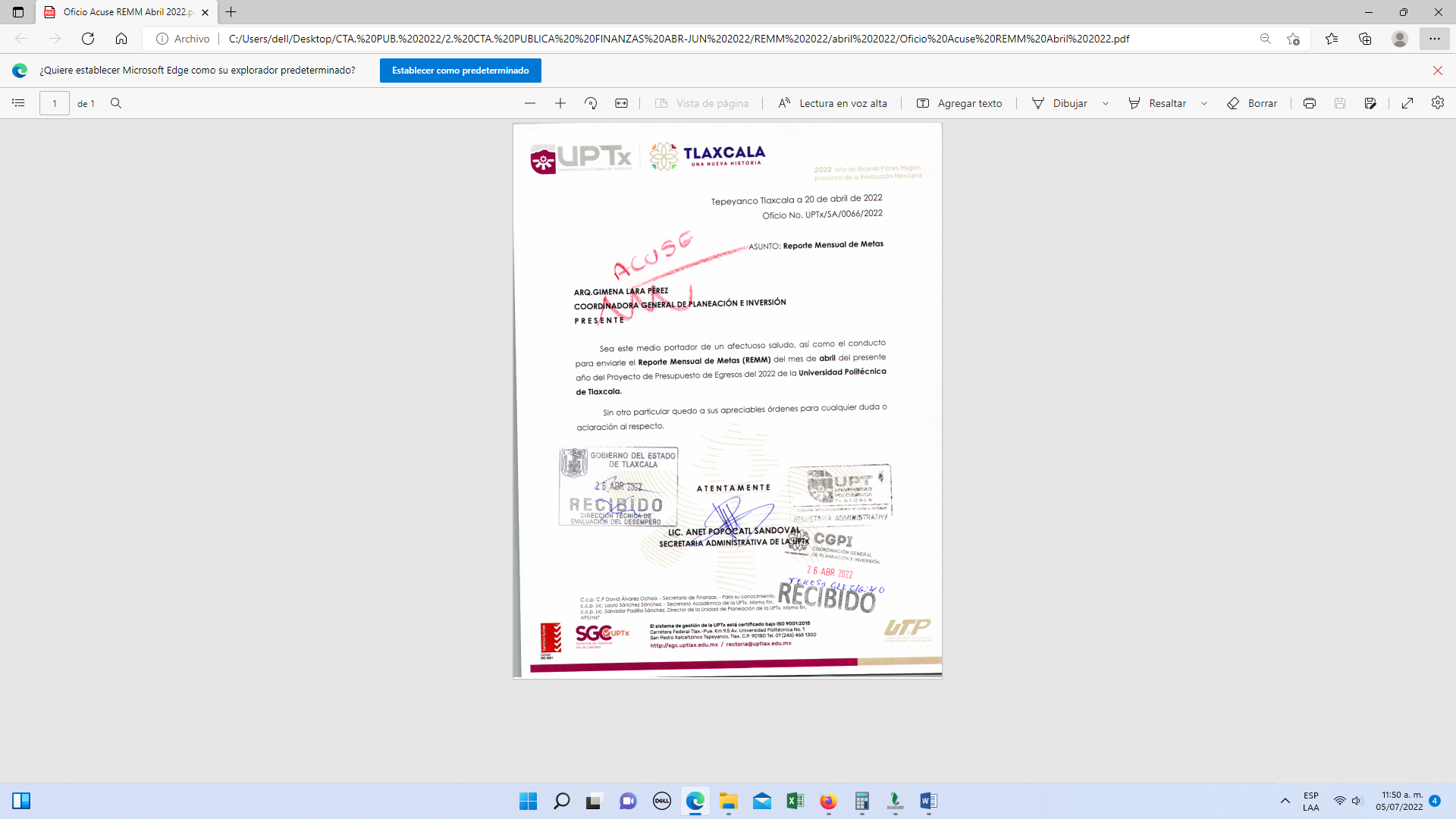 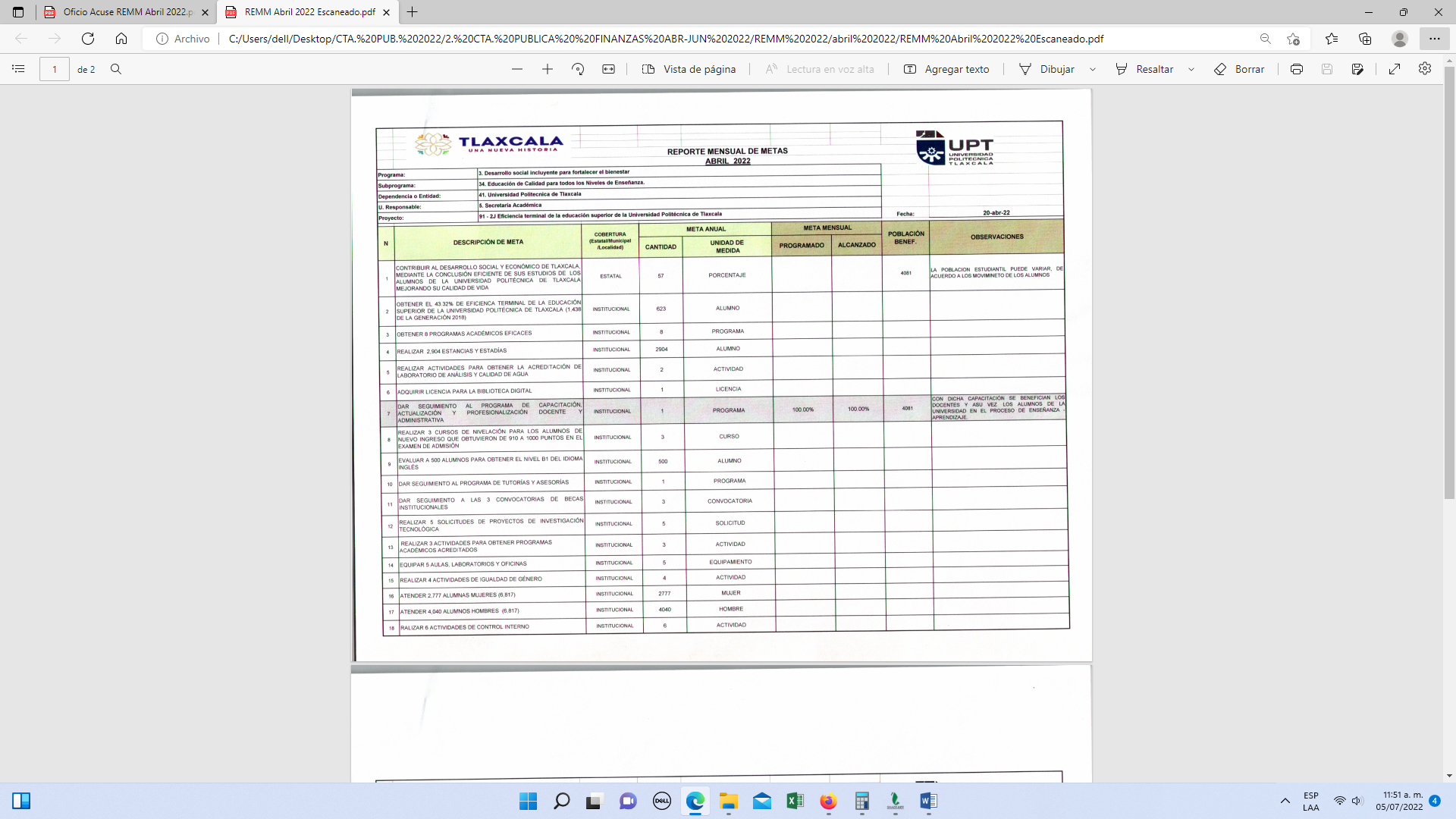 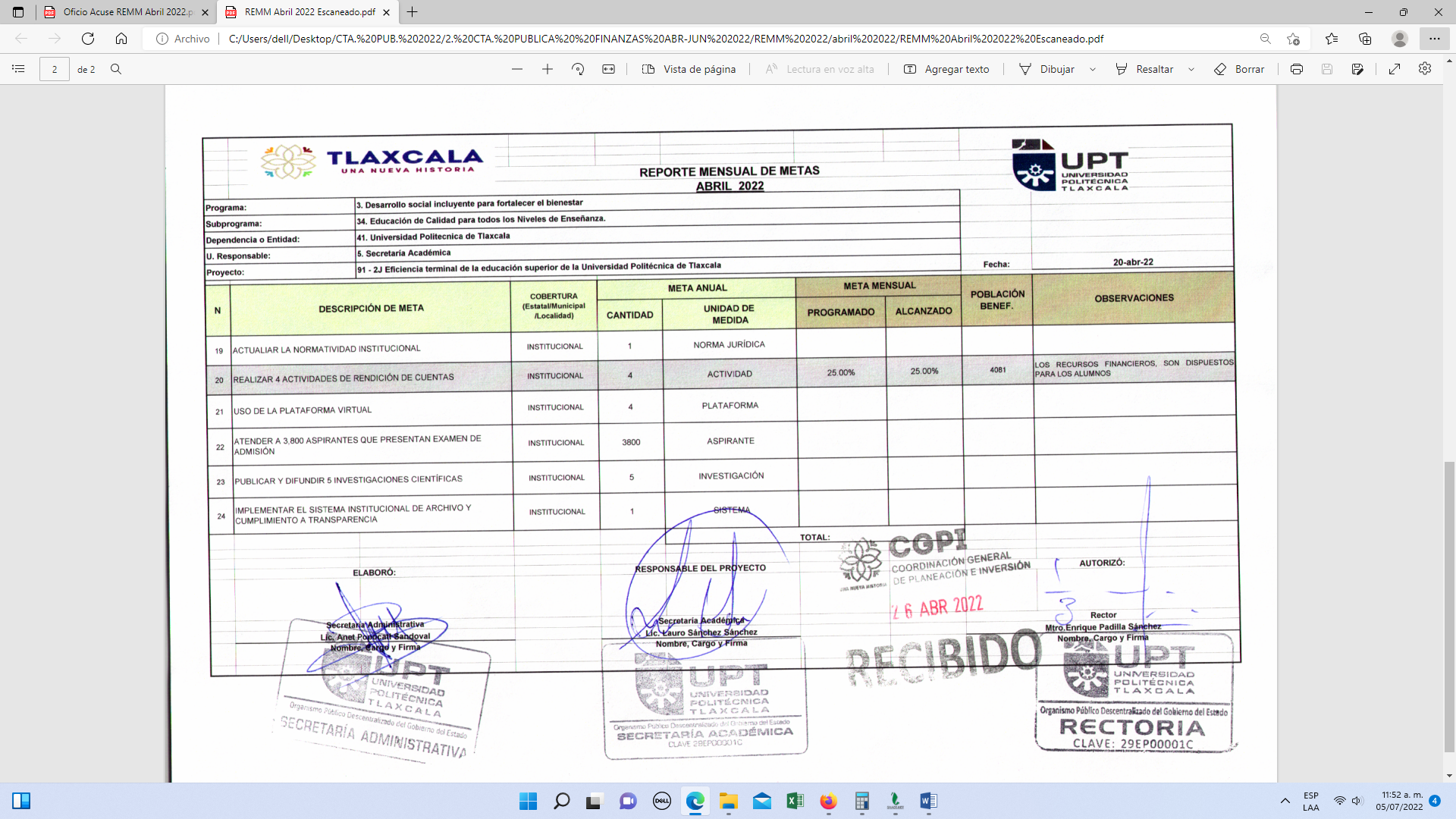 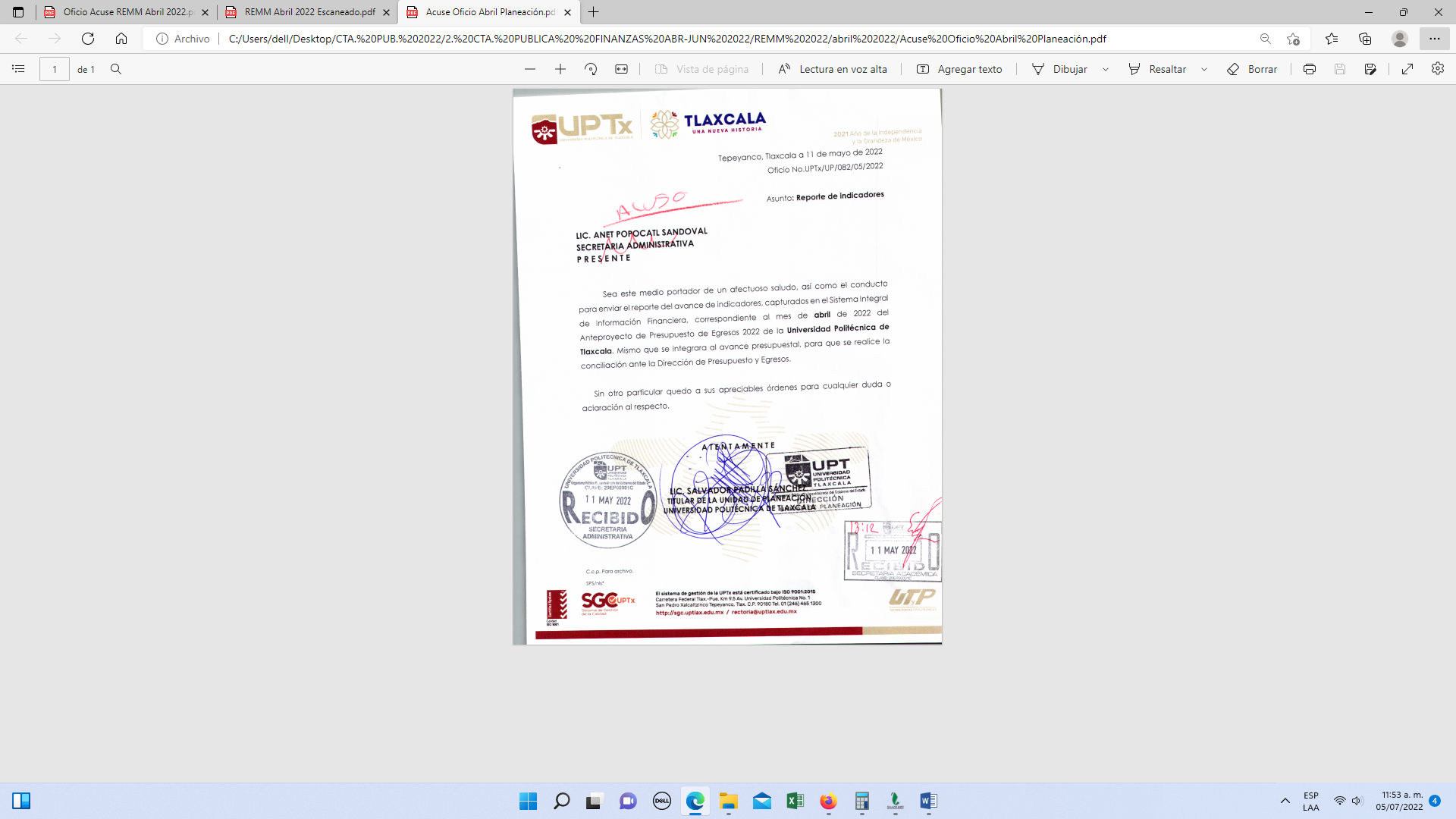 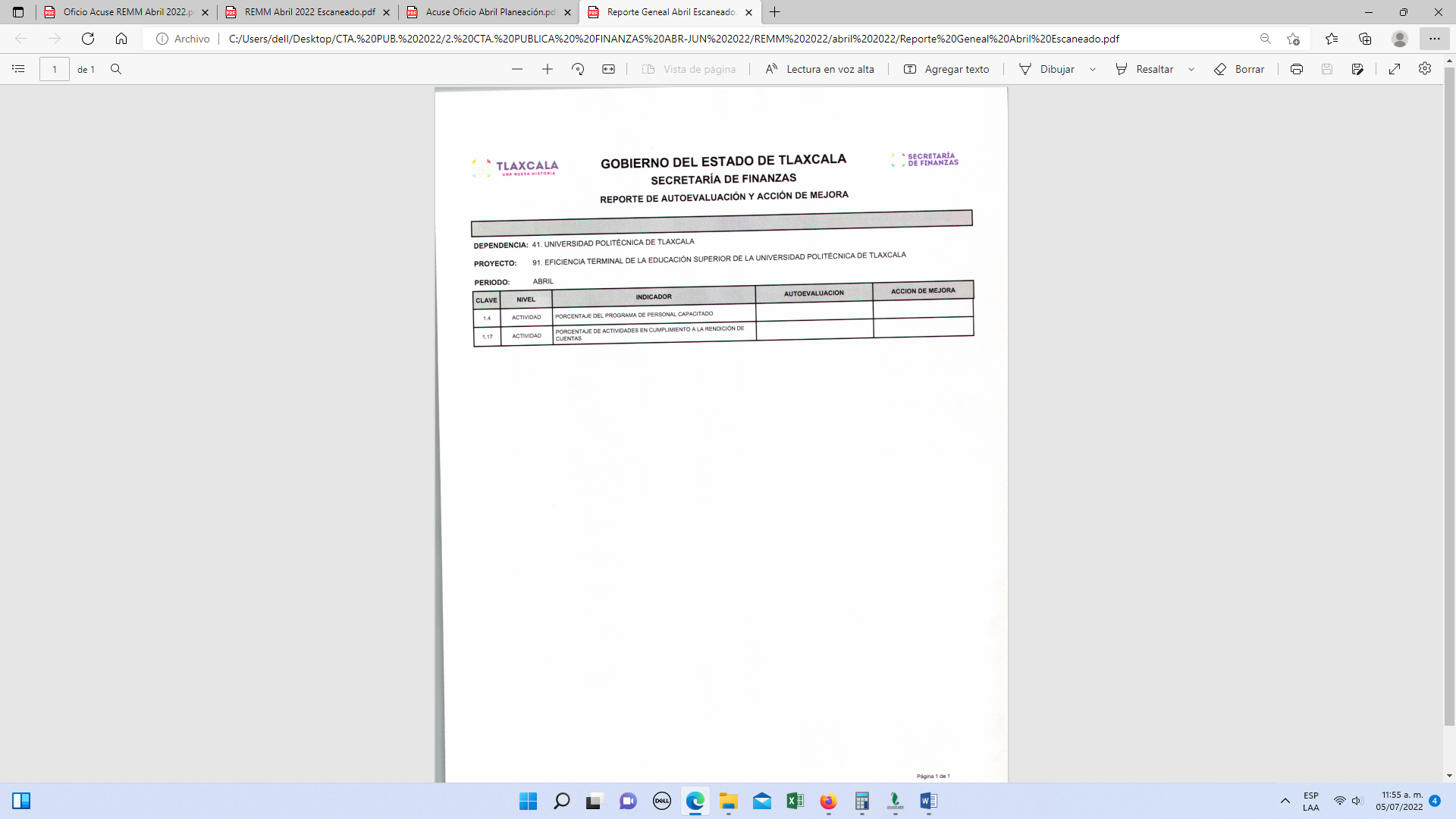 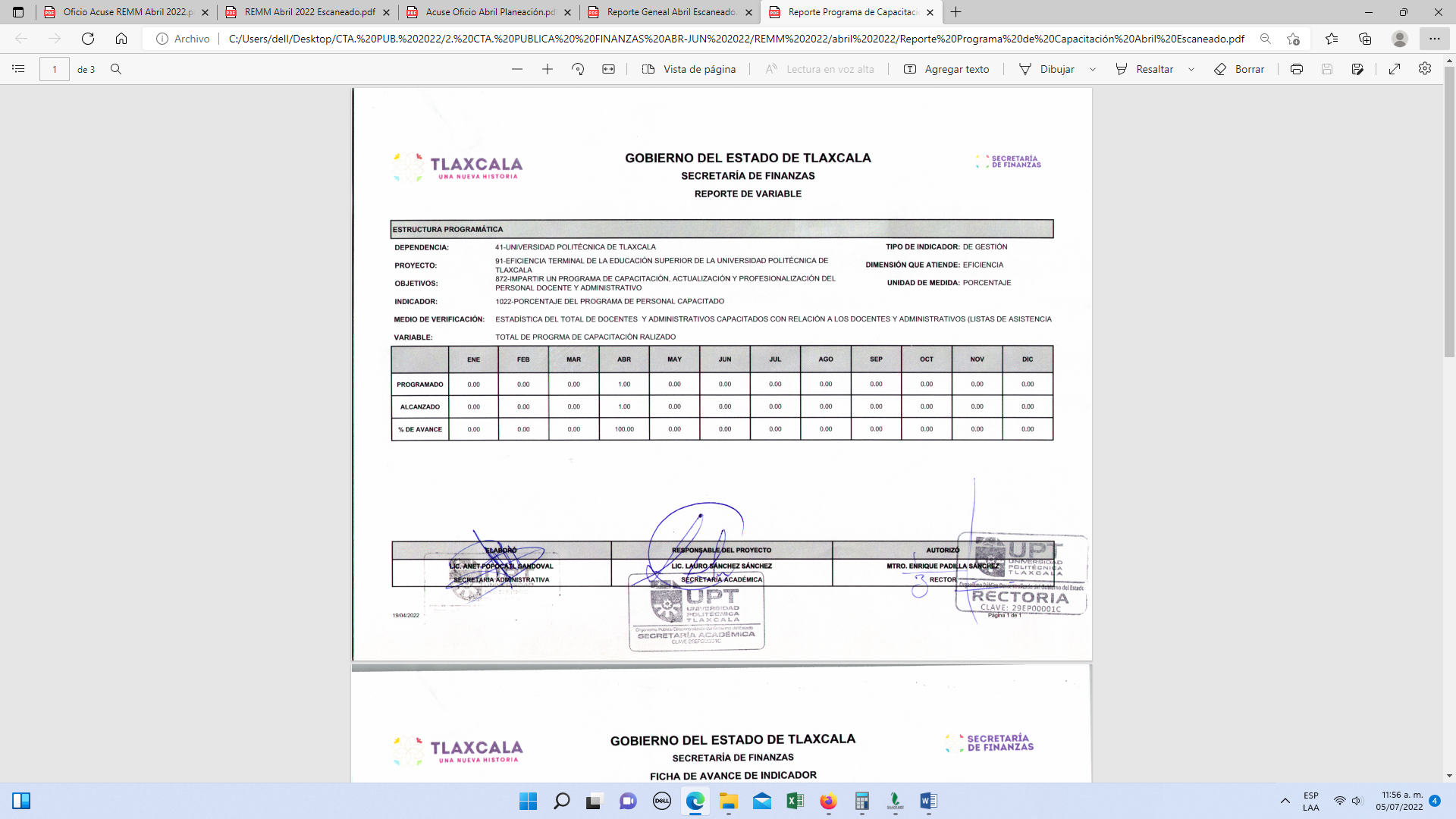 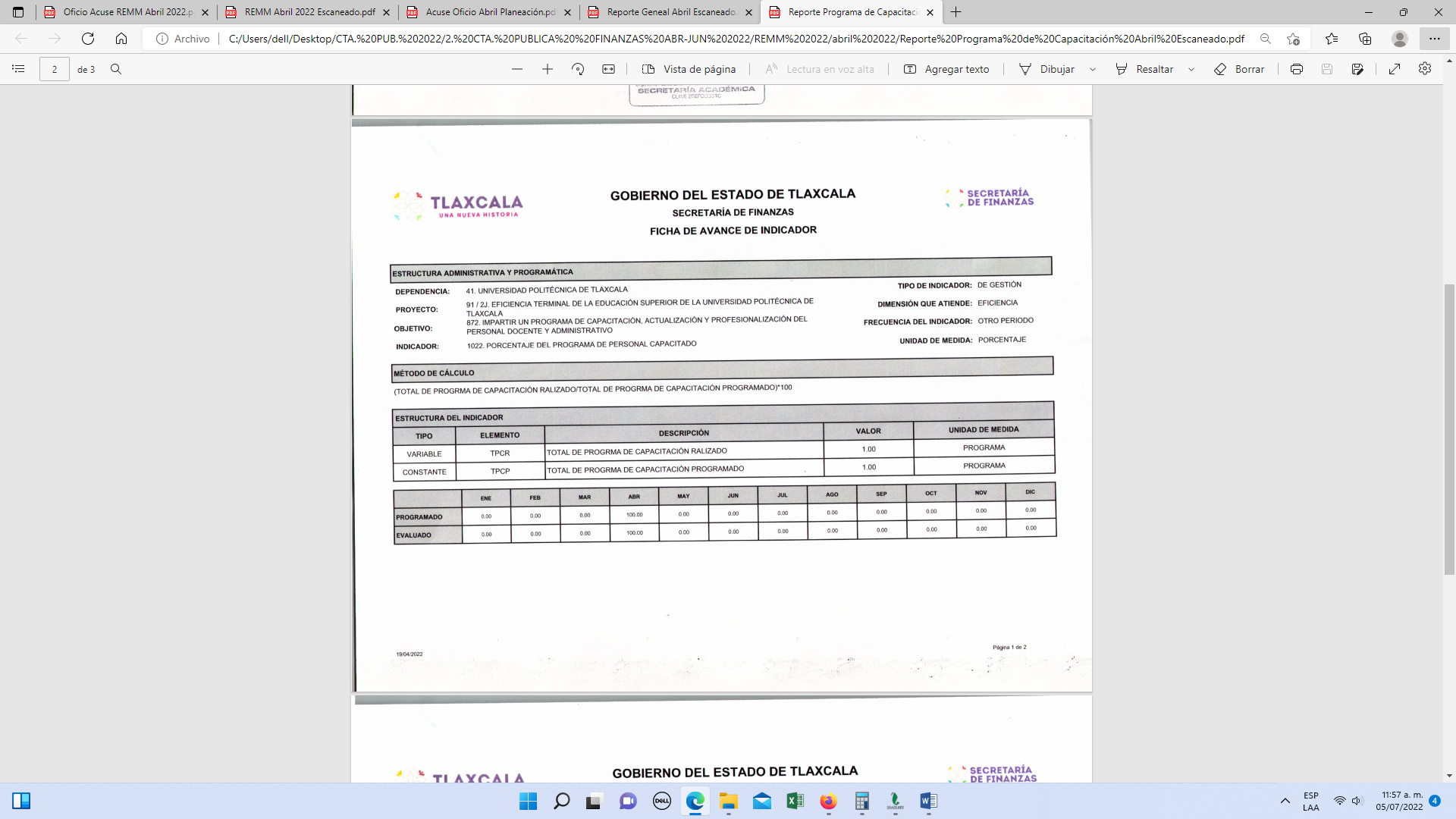 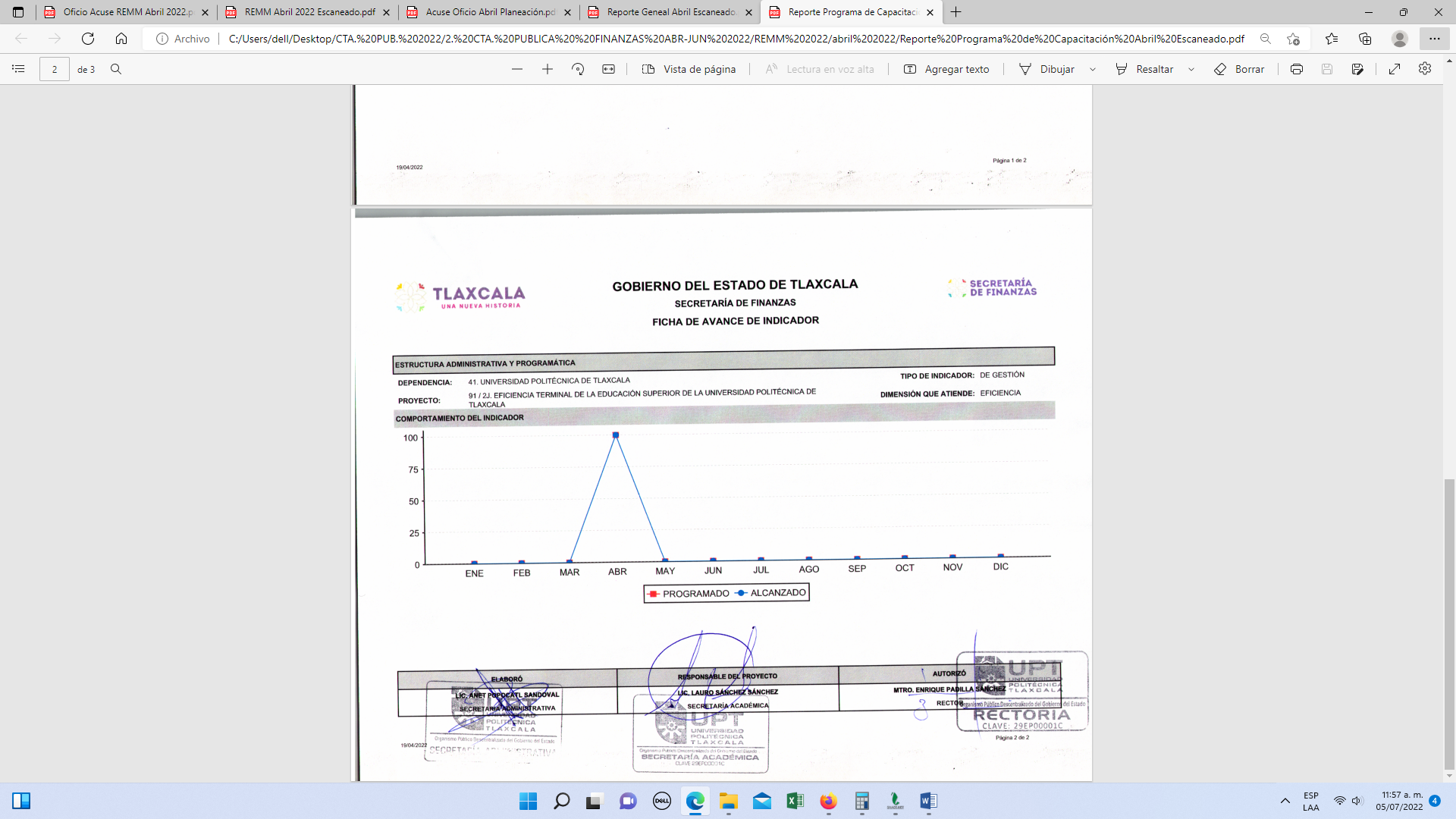 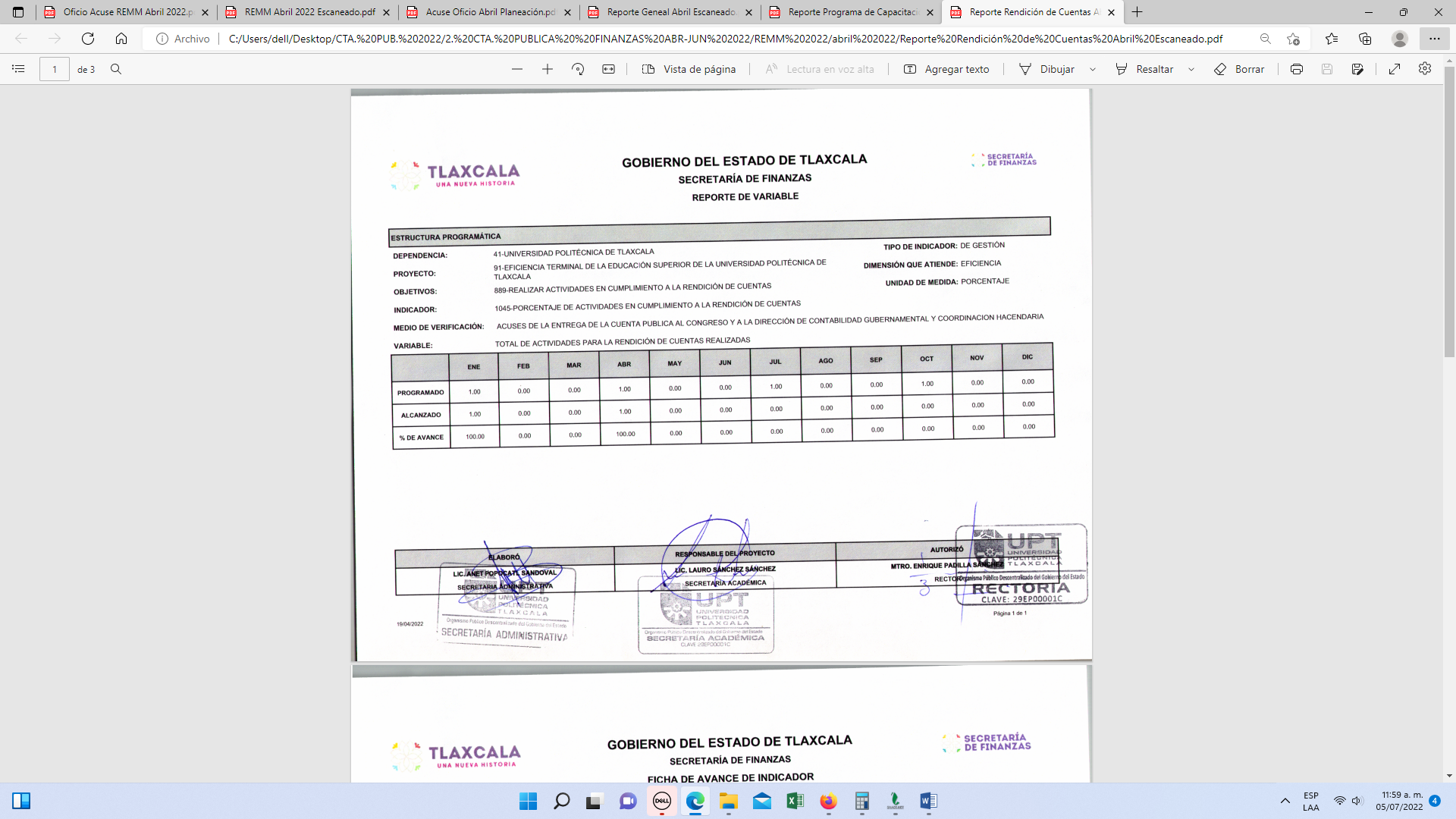 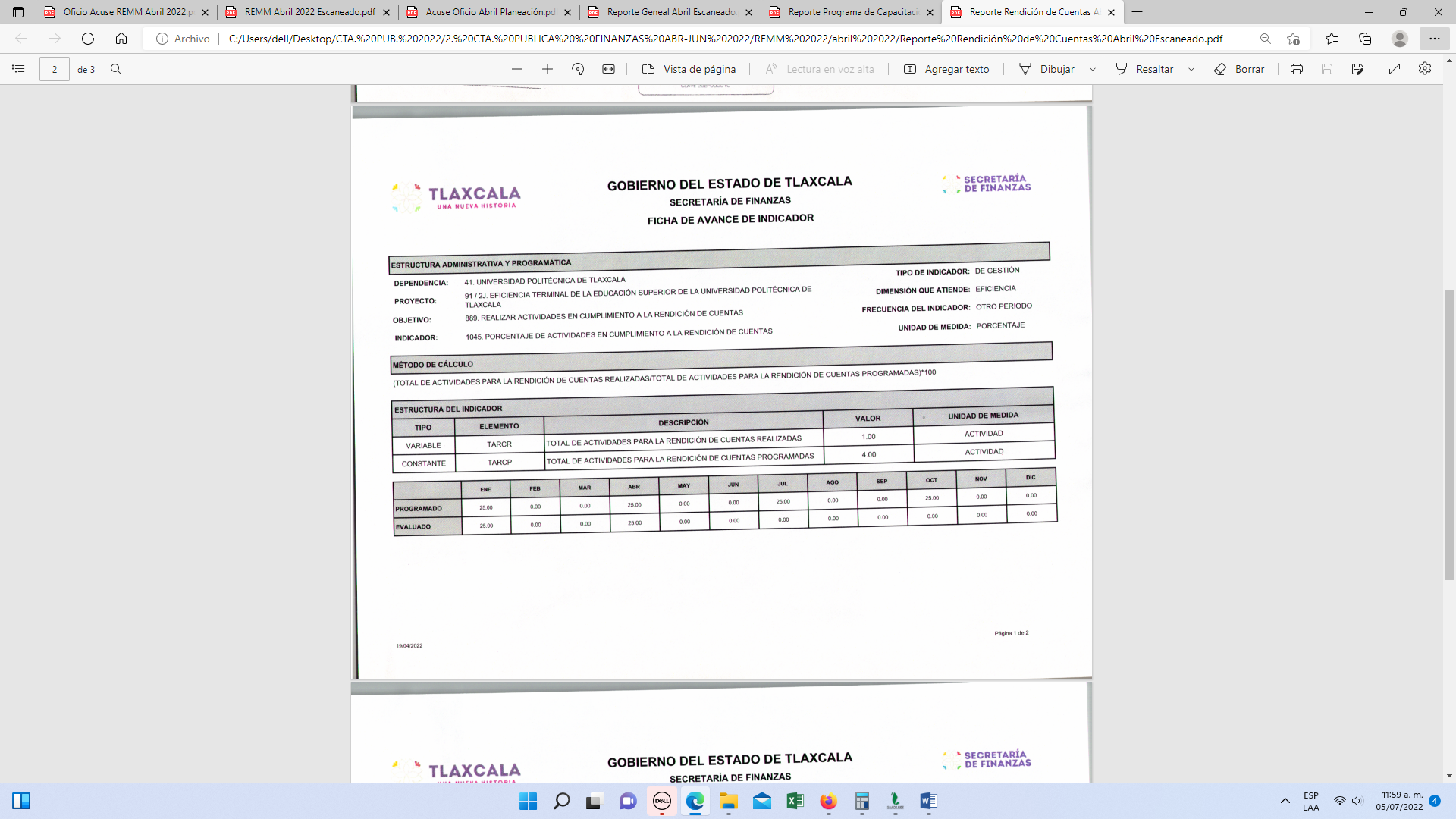 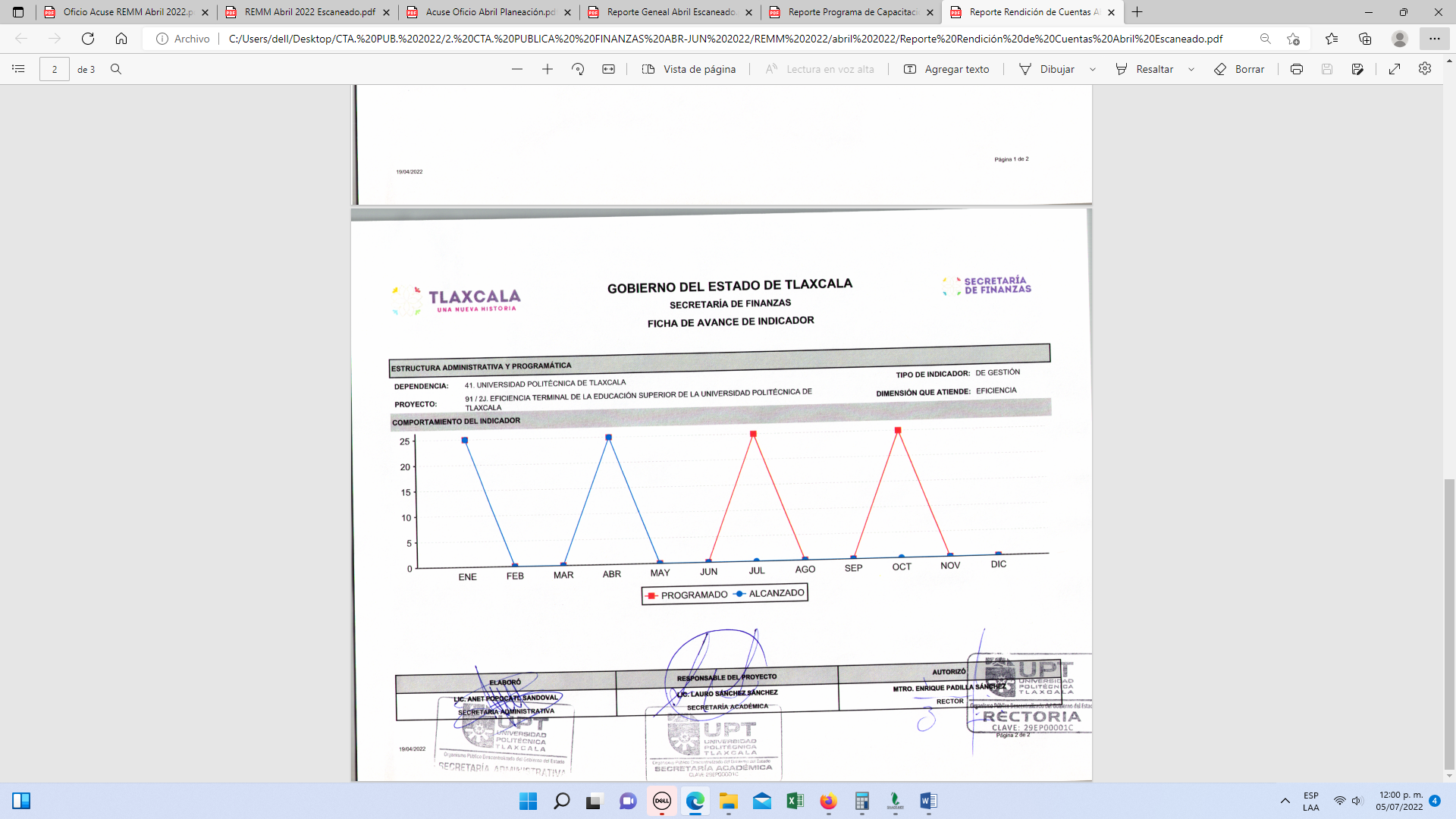 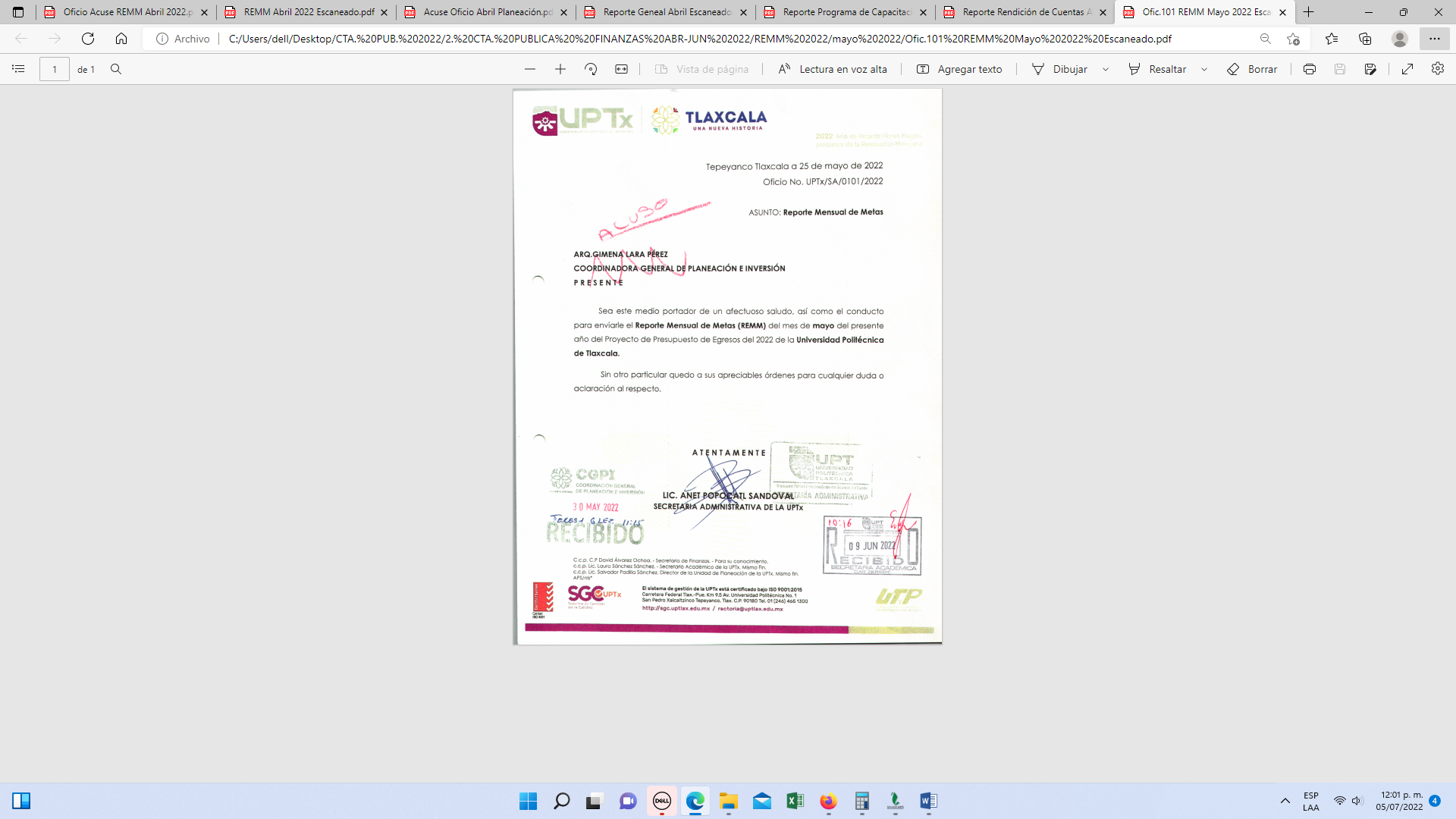 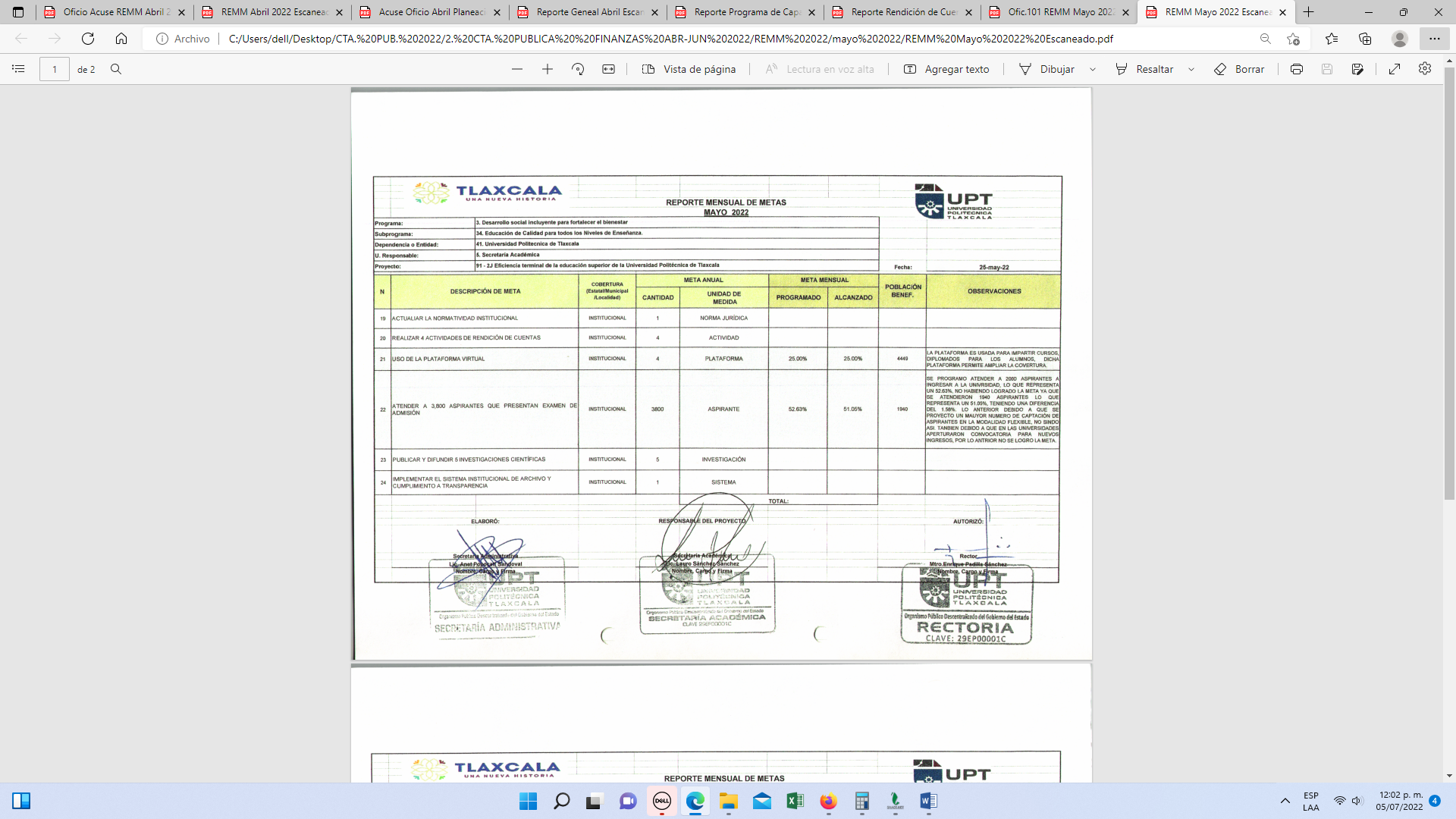 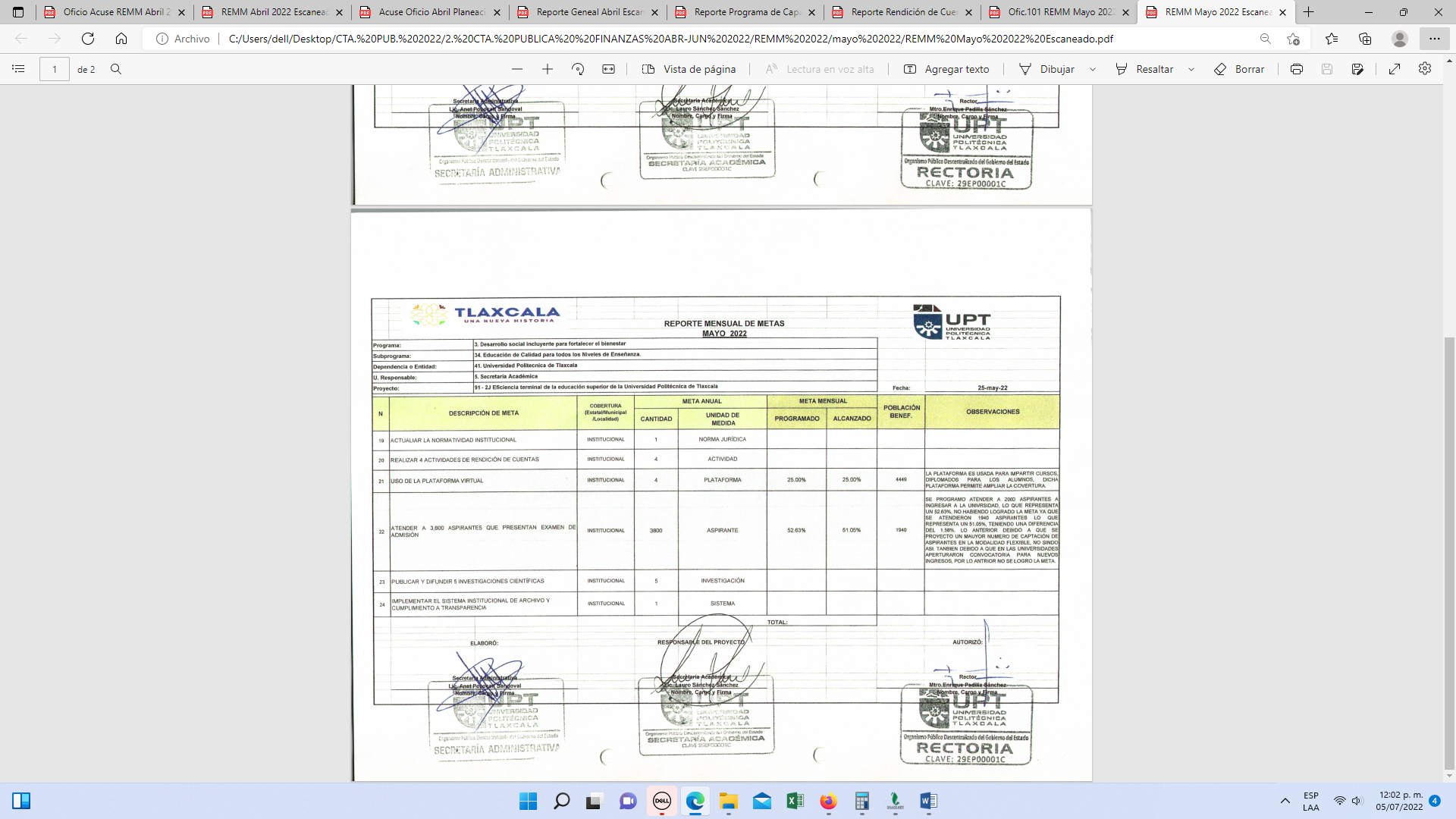 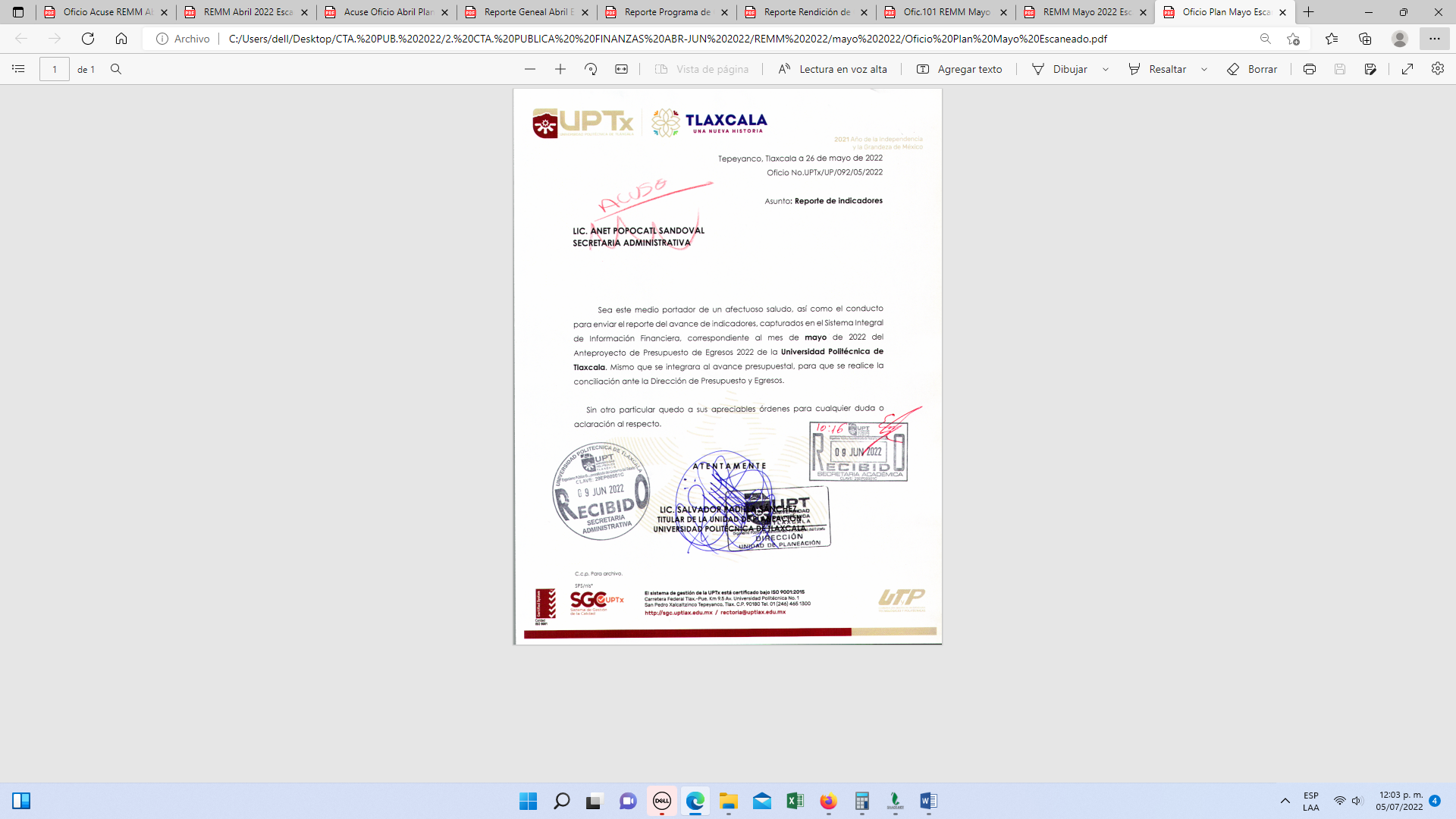 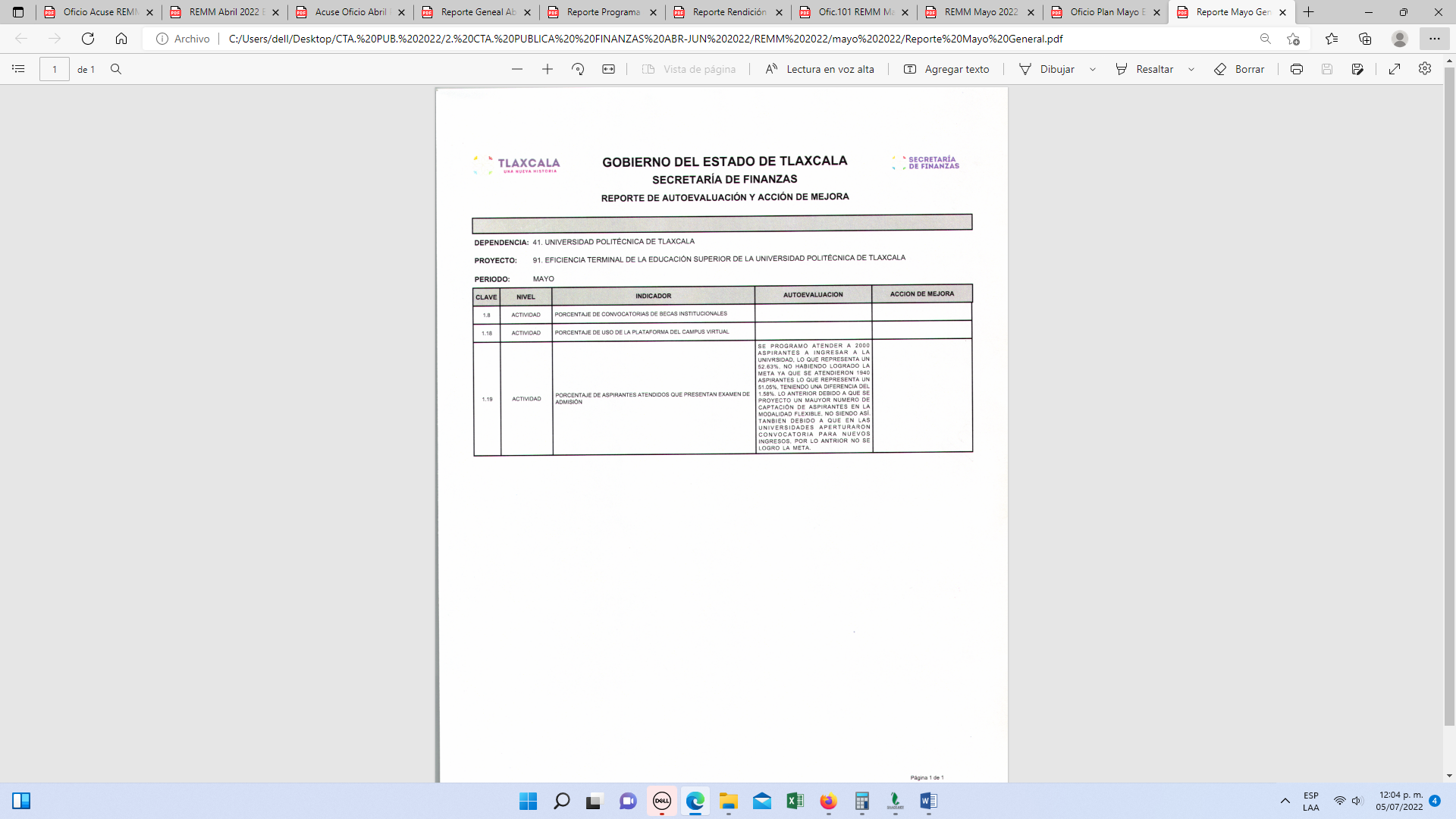 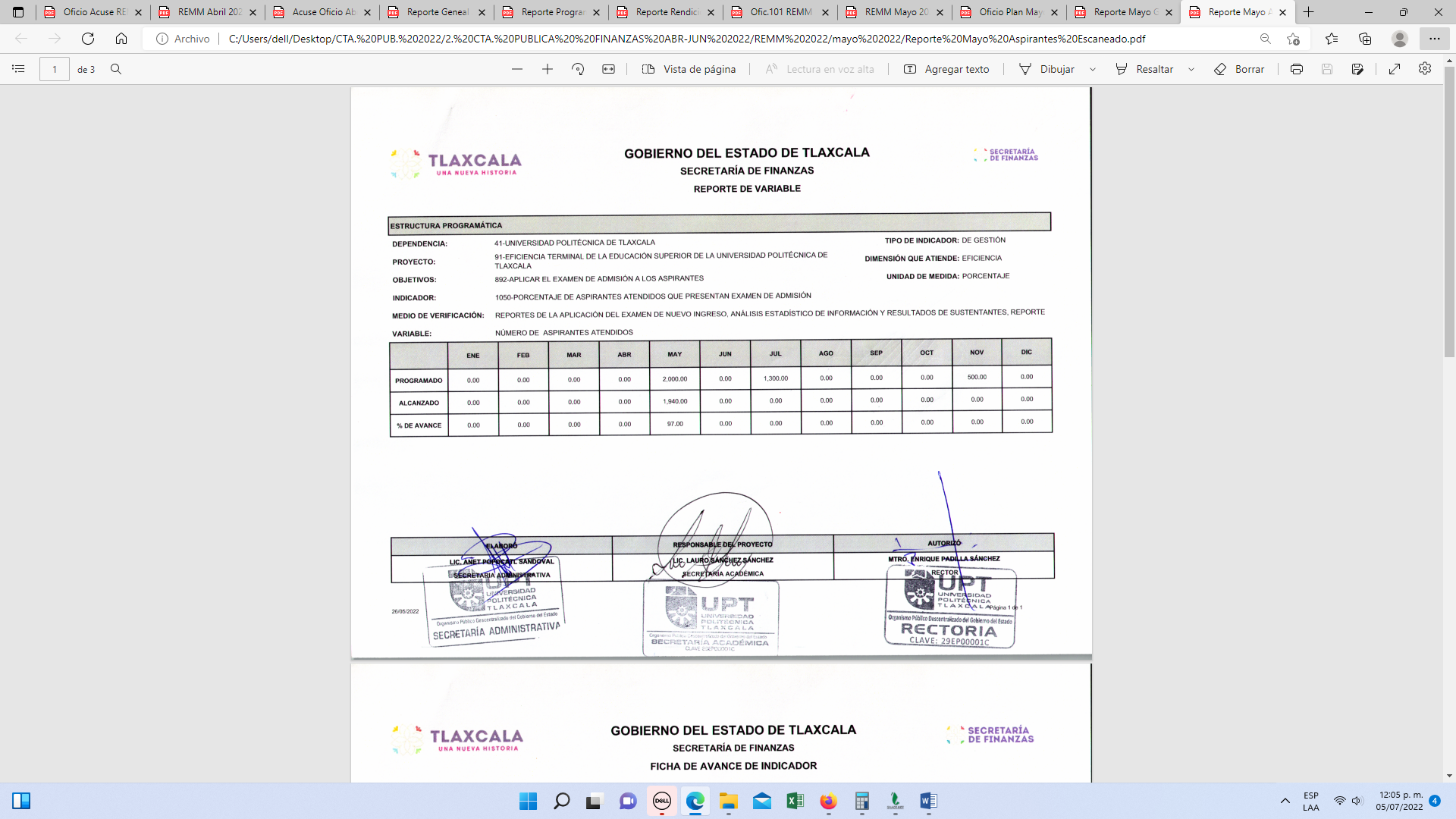 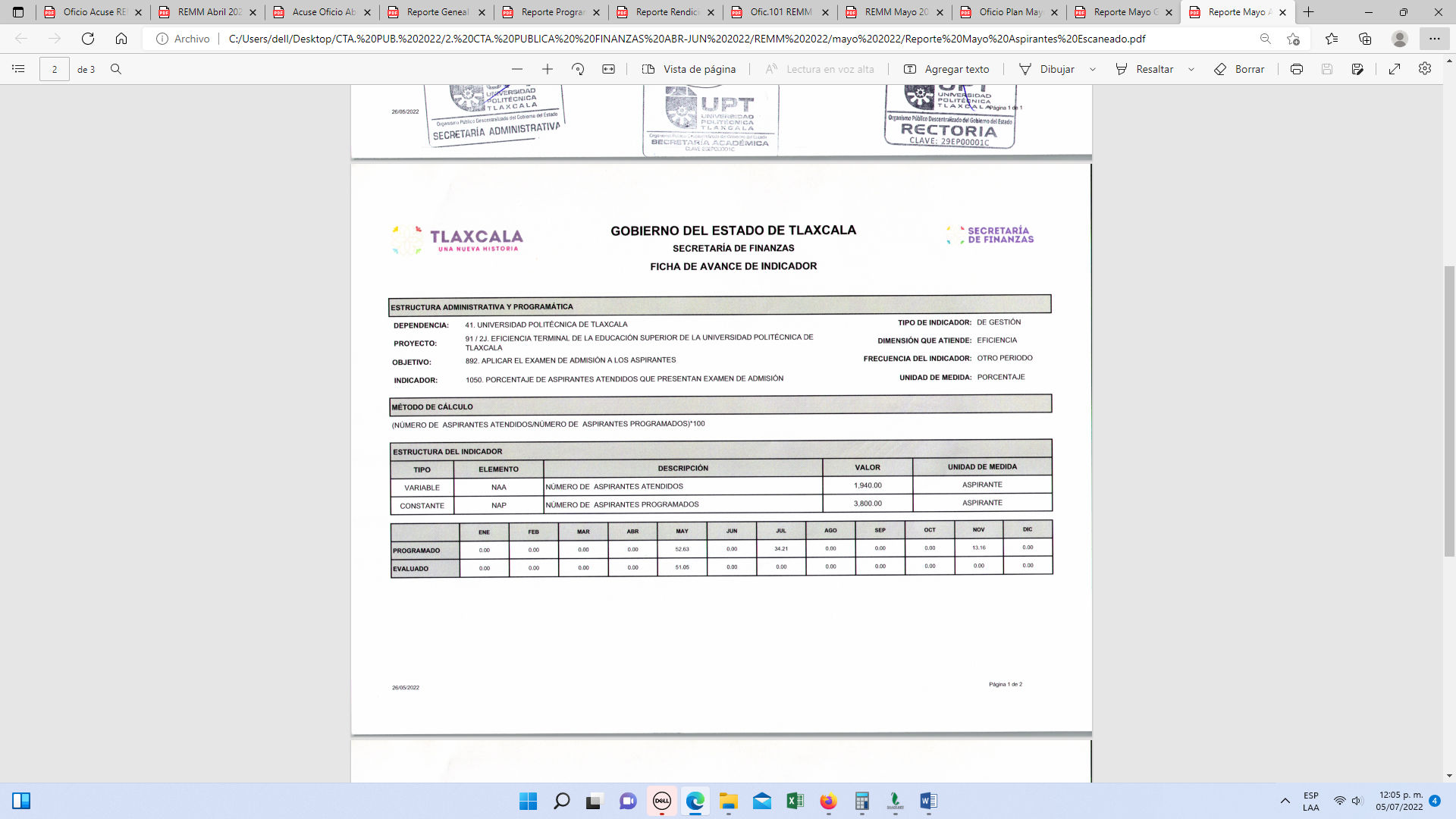 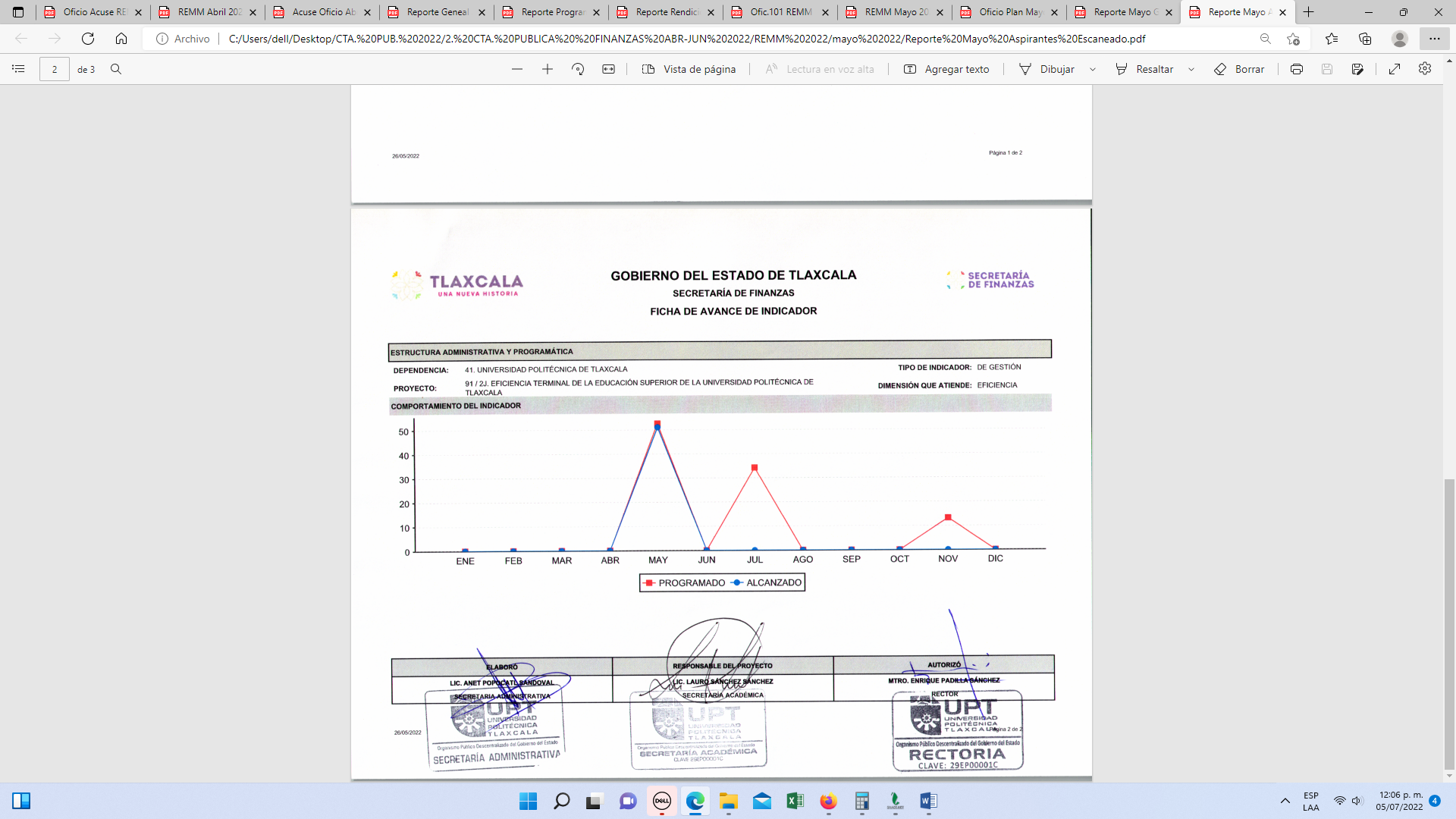 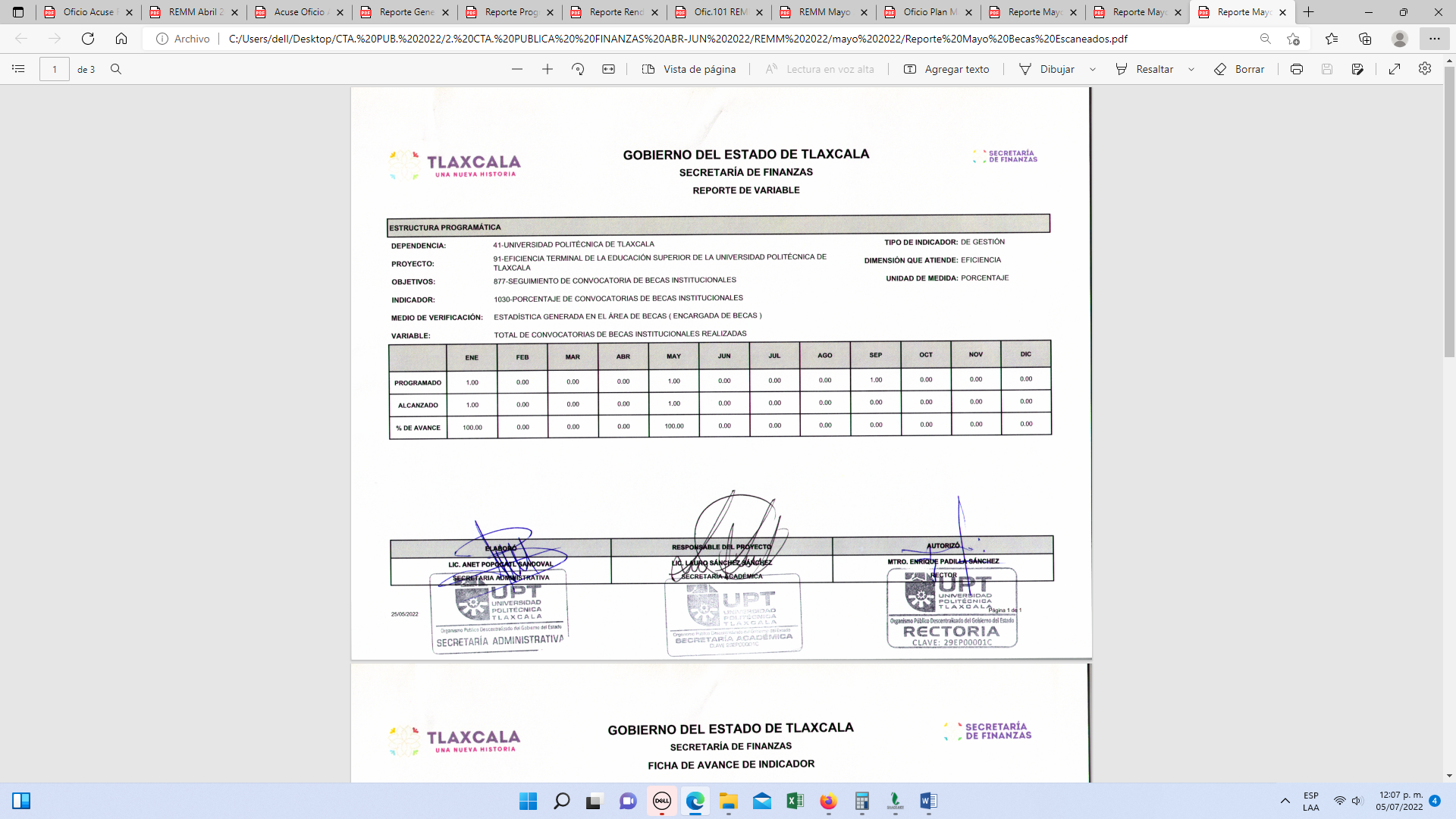 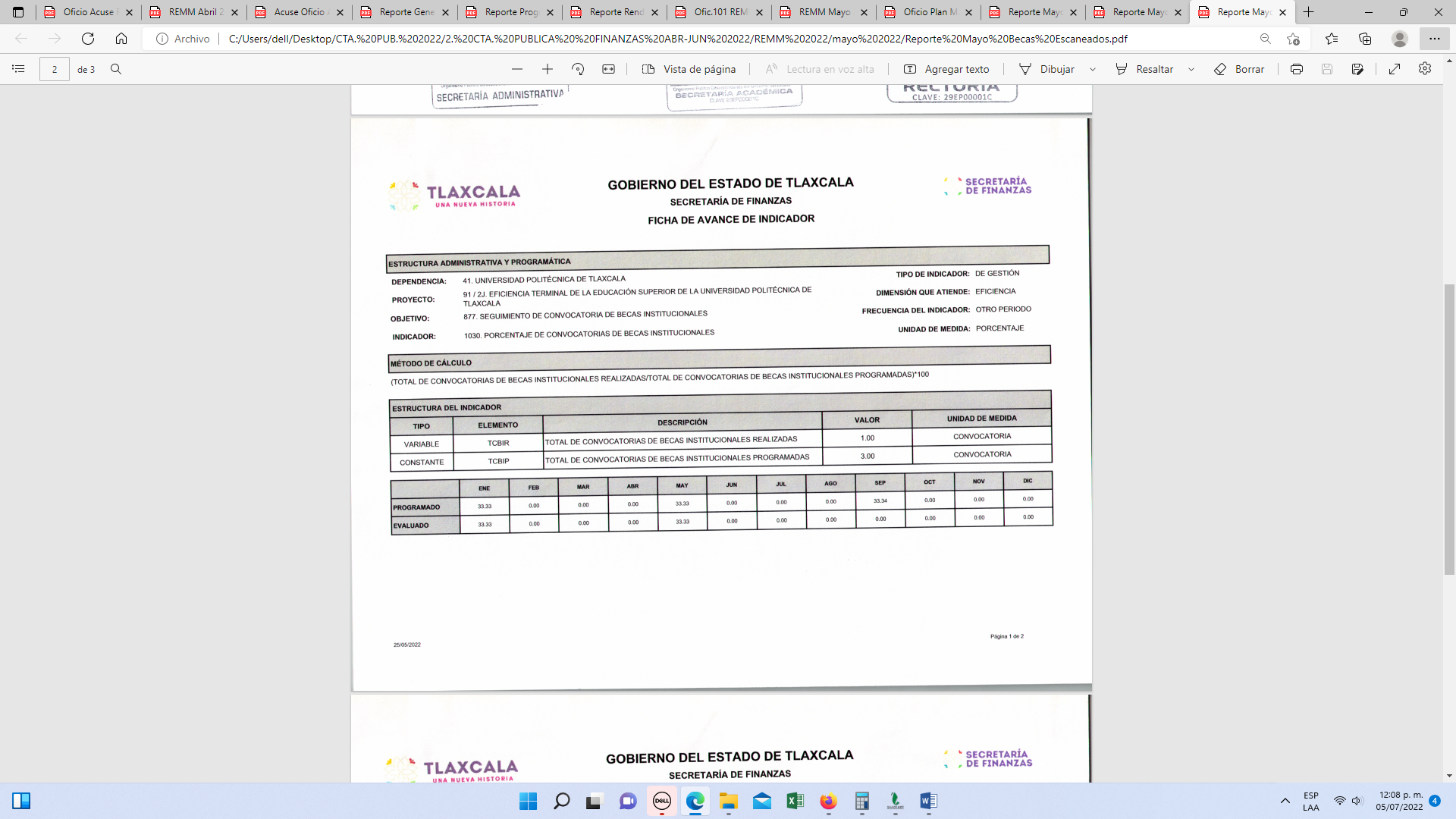 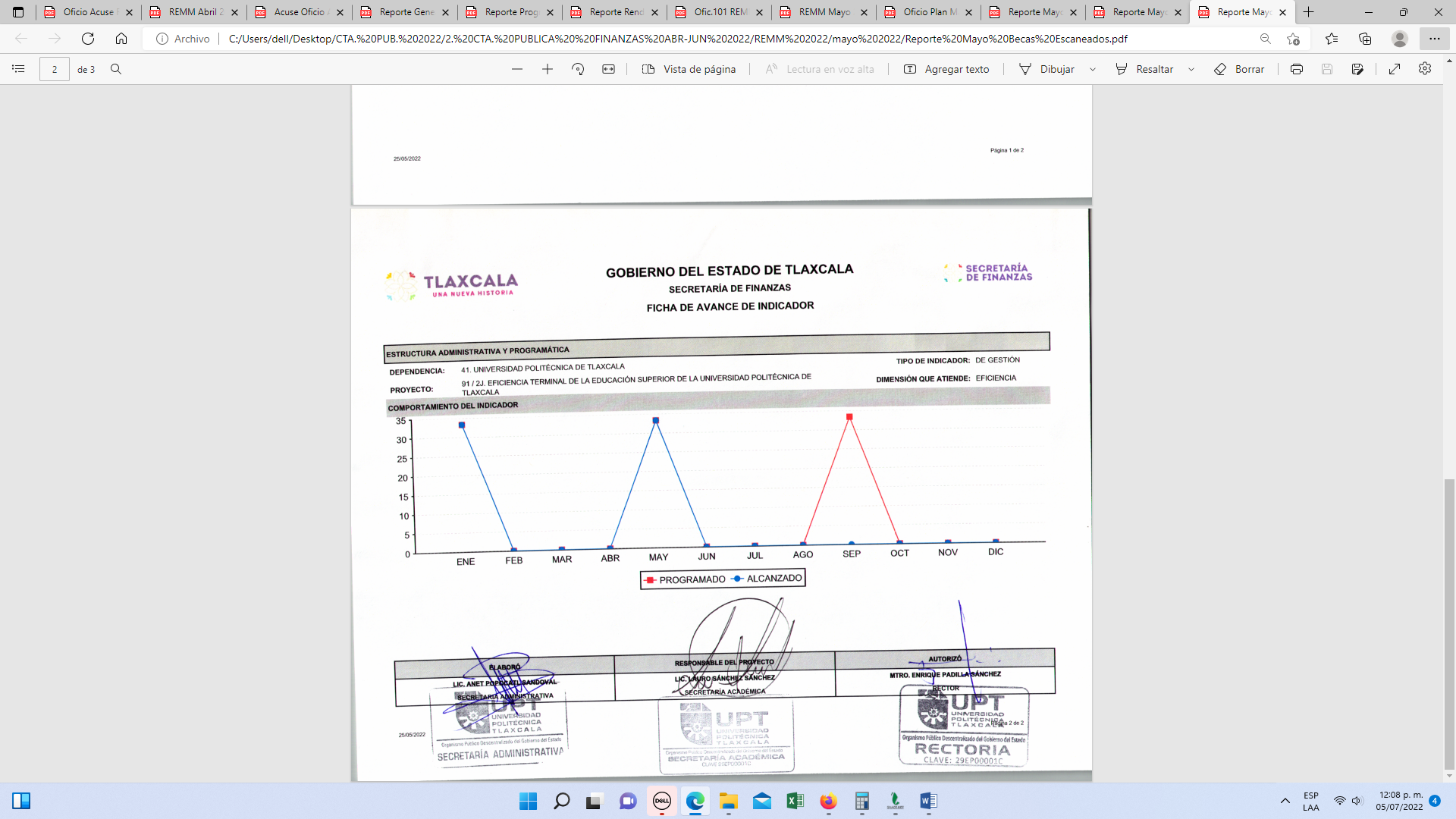 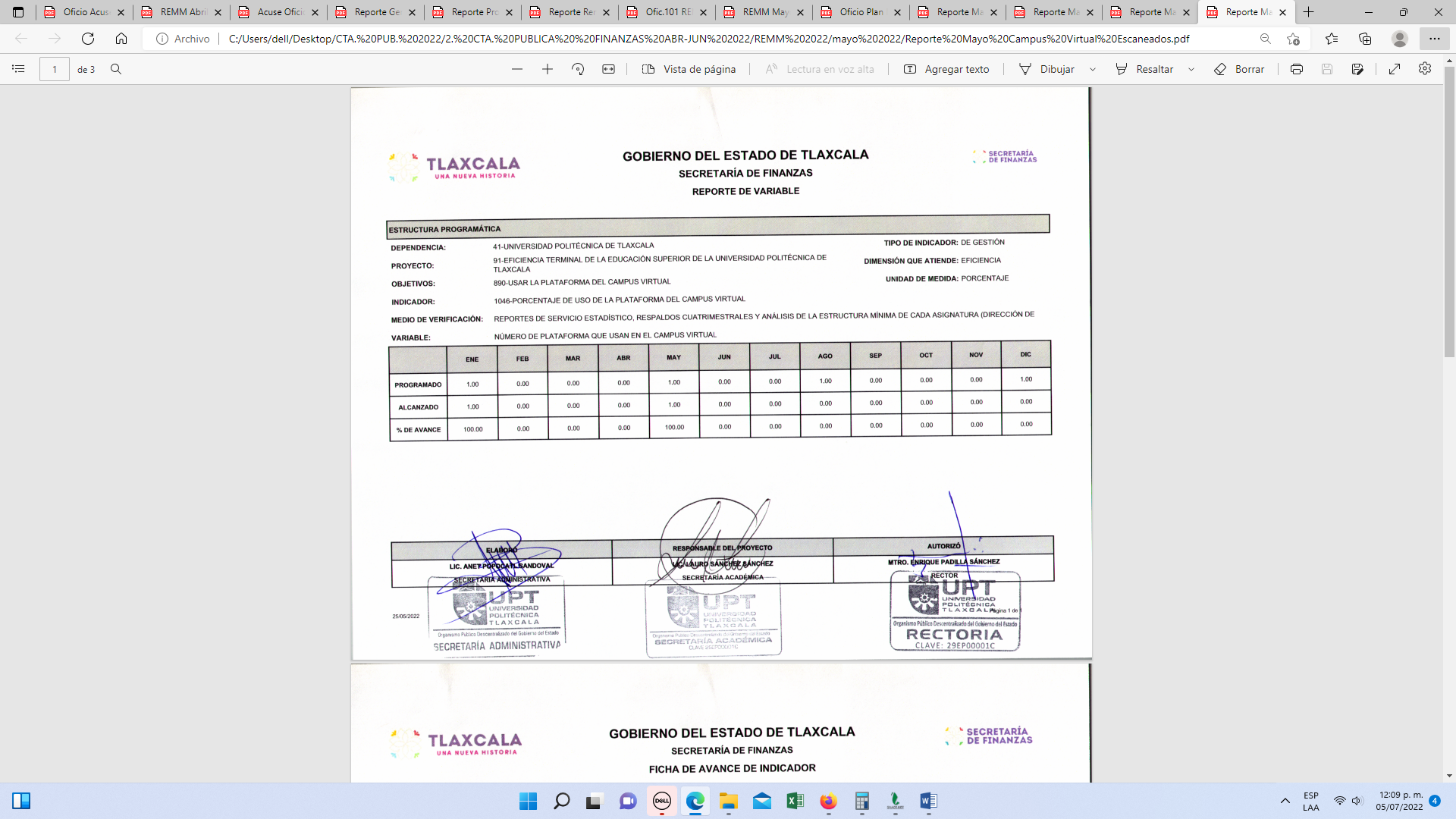 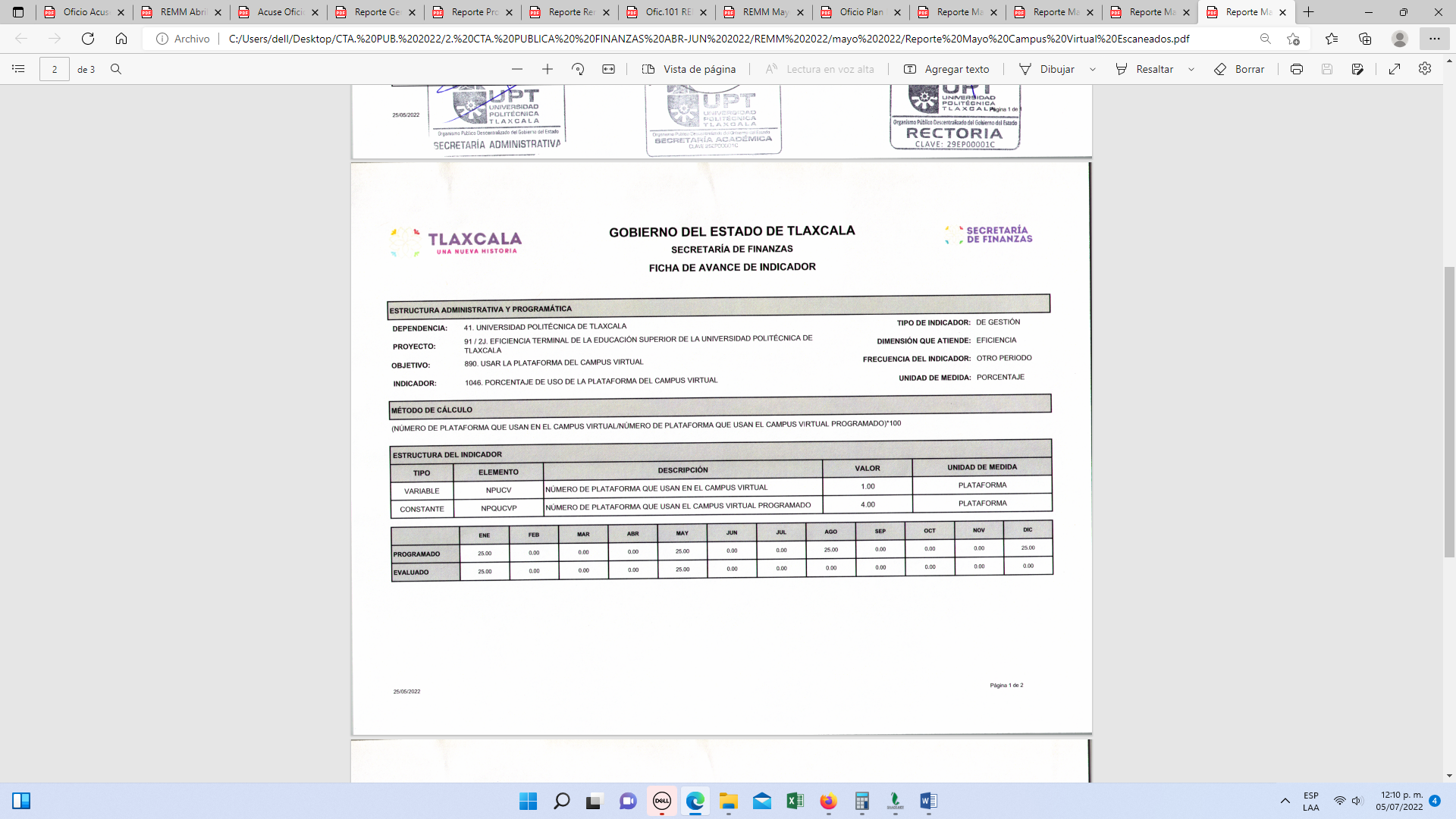 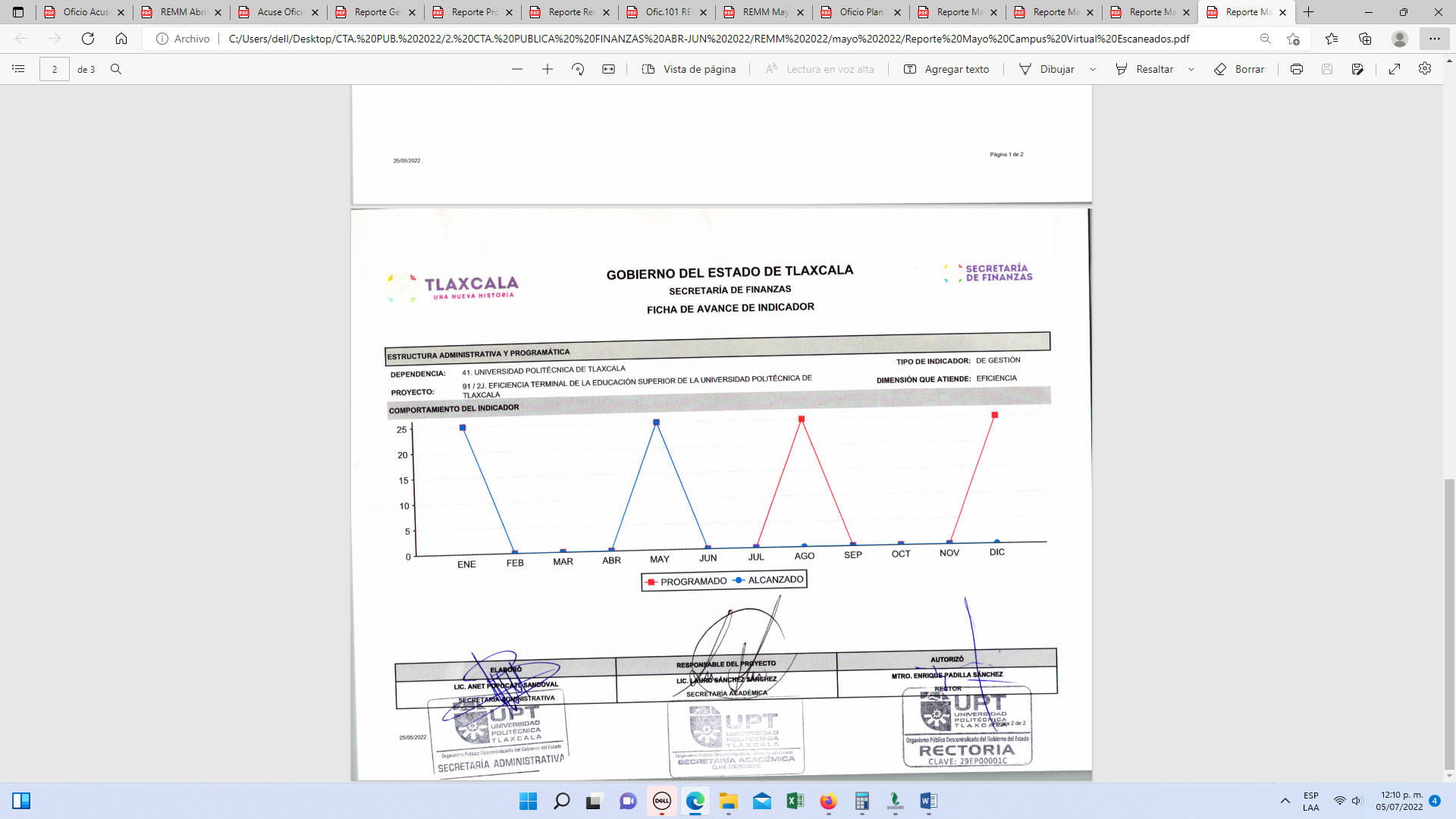 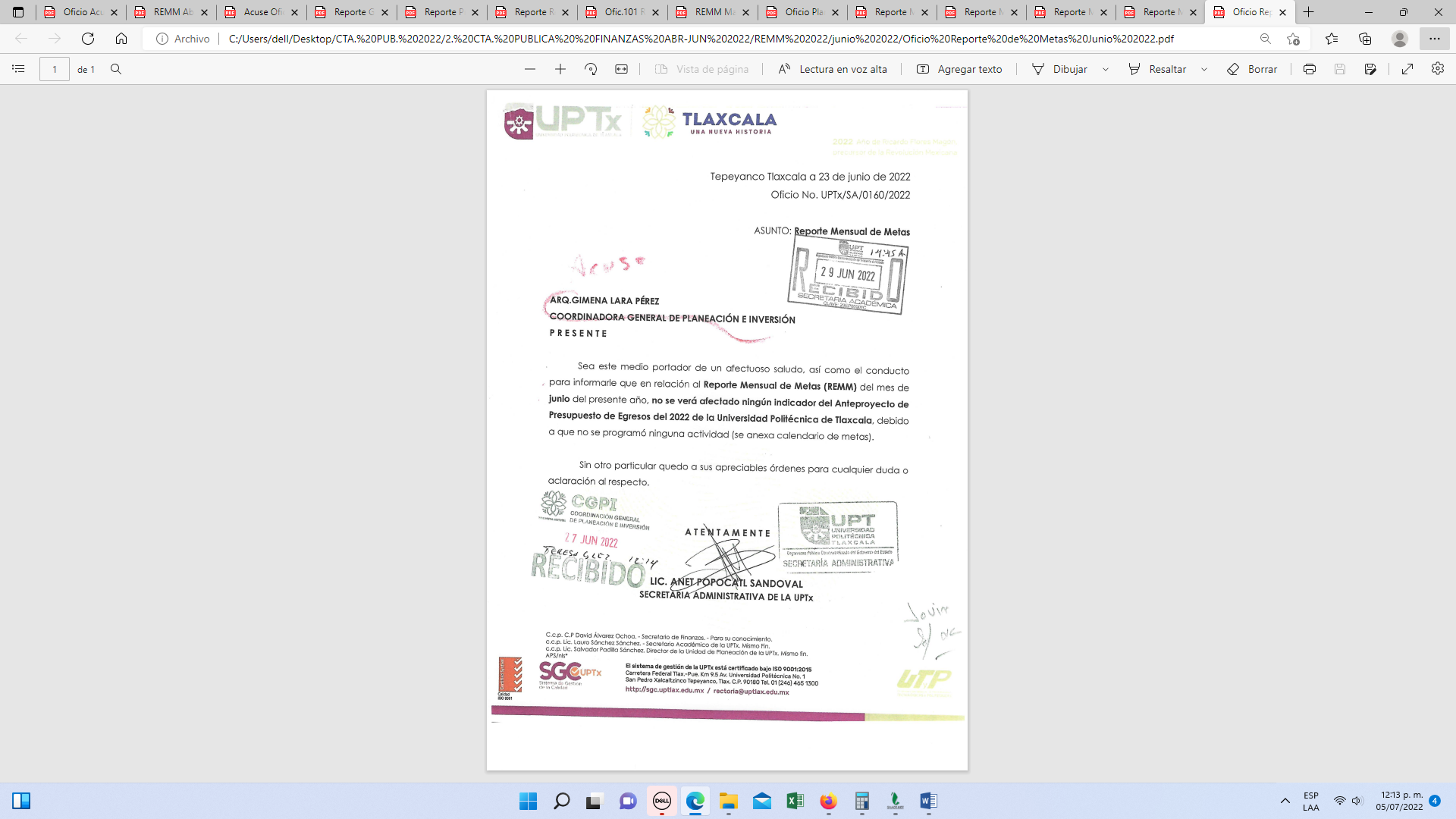 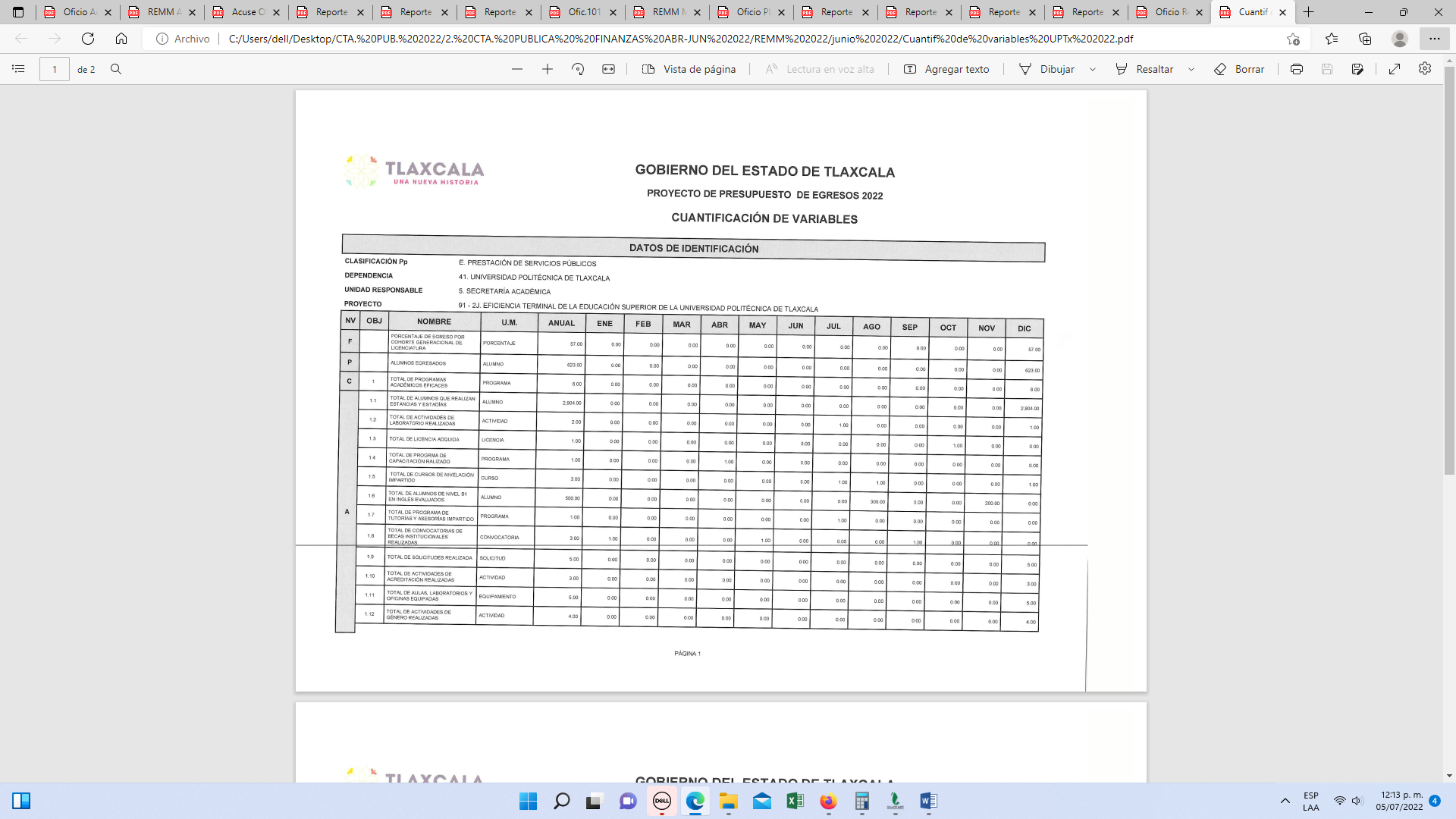 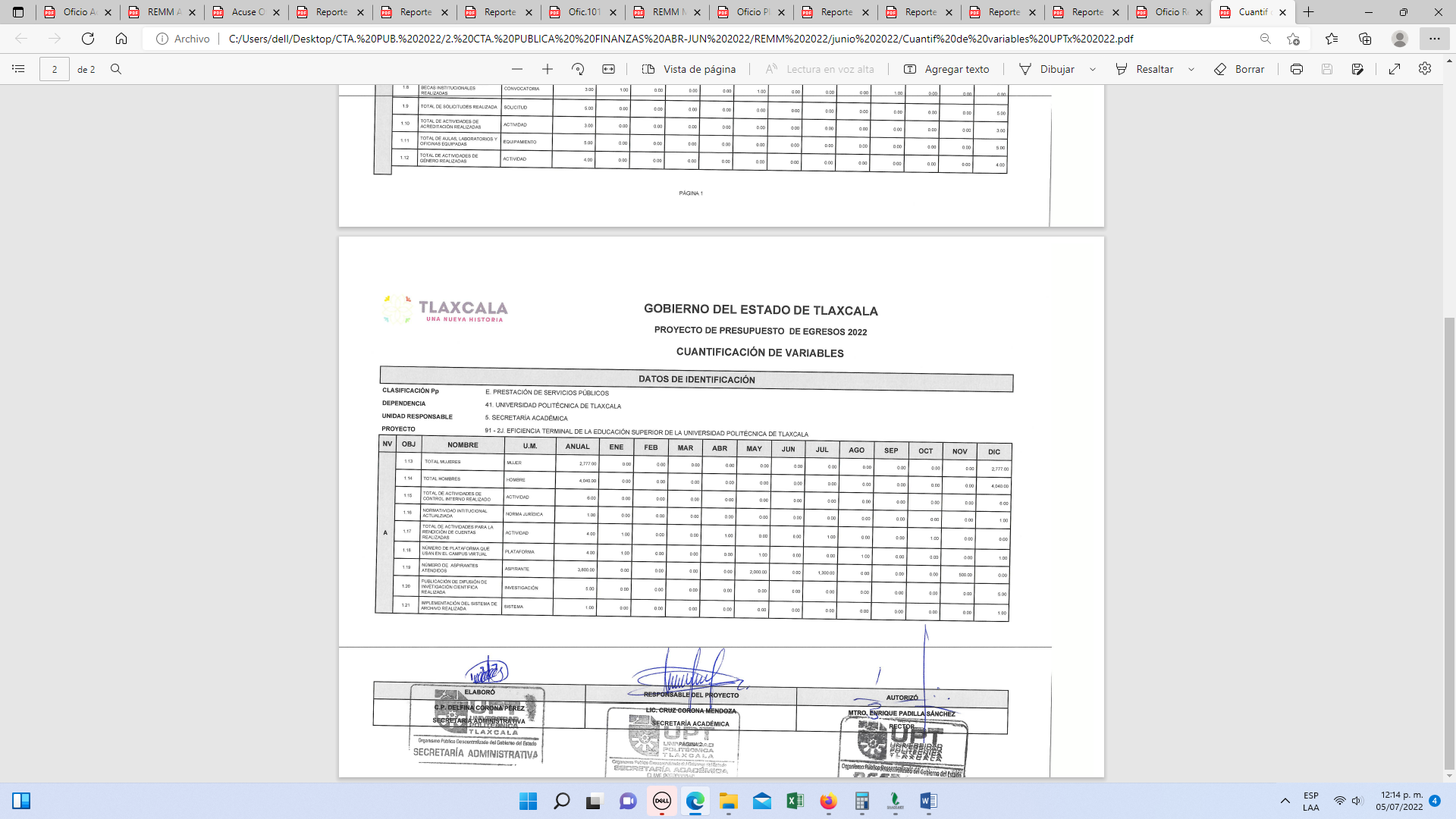 